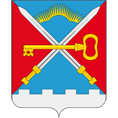 СОВЕТ ДЕПУТАТОВСЕЛЬСКОГО ПОСЕЛЕНИЯ АЛАКУРТТИКАНДАЛАКШСКОГО РАЙОНАЧЕТВЕРТОГО СОЗЫВАРЕШЕНИЕот «18» декабря 2018 года                                                                                                   № 489 О внесении изменений в решение «О Земельном налоге, порядке и сроках уплаты налога на территории сельского поселения Алакуртти Кандалакшского района» утвержденного 07.12.2018 г. №475В соответствии с главой 31 Налогового Кодекса РФ, Федеральным Законом от 06.10.2003 № 131-ФЗ «Об общих принципах организации местного самоуправления в РФ», Уставом сельского поселения Алакуртти Кандалакшского района, на основании технической ошибки,на основании открытого голосования Совета депутатов сельского поселения Алакуртти Кандалакшского районаРЕШИЛ:1. Внести изменения в решение «О внесении изменений в решение «О Земельном налоге, порядке и сроках уплаты налога на территории сельского поселения Алакуртти Кандалакшского района» утвержденного 07.12.2018 г. №475».1.1 Пункт 5.1.3. изложить в новой редакции: «За земельные участки под объектами торговли – 0,3 процент;»2. Опубликовать настоящее решение в информационном бюллетене «Алакуртти - наша земля» и на официальном сайте администрации.Глава сельского поселения Алакуртти                                                          А.П. Самарин                                                                           